Contract Specialist Quick Reference:  Create, Update & Close Contracts (Imported from PTS)  https://des.diversitycompliance.com/What do I do as of July 1, 2016Create Password and Login:Go to https://des.diversitycompliance.com/Click on Log InClick on Forgot PasswordEnter in email address and click Submit.  A temporary password will be sent to you in a few minutesWhen you receive the temporary password, click on Log In againEnter your email address as the User NameEnter in the temporary password and click LoginYou will prompted to create a new password Imported Contracts – Review the first business day of every weekOnce the contract has been imported from PTS (import scheduled weekly - every Friday after 6:00 pm), the data will need to be reviewed on the first business day of every week and additional fields entered by the Contract Specialists.  = fields that will need to be entered or changed after the contract has been imported into the systemNavigation: Home ScreenDashboardContractsPending Locked InClick the number next to the Pending Locked In on the dashboard.  If Locked In Contracts doesn’t exist, then there are no contracts that need to be locked in at this time.Click on View to access the main page of the ContractClick on Edit Contract under the Contract Status and Actions containerContract Information	Check that the Contract Title is correct from PTS (Agreement or Contract Description)Check that the Contract Number is correct from PTS (example:  16-125 (2-3))Check that the Contract Value is correct from PTS (Subtotal Agreement or Subtotal Contract)Check that the Contract Holder/Owner is correct from PTS (Agency Name) Will default to Washington State Department of Enterprise Services, change if not the correct agencySelect the Department by choosing Engineering & Architectural Services  Contract DatesCheck that the Award/Start Date is correct from PTS (B2GNow - A/E NTP Date or Contract Award Date )Check that the (Projected) End Date is correct from PTS (B2GNow – Complet Phase/Final Accept or Original Comple Date) Check that the Notice to Proceed Date is correct from PTS (Not applicable for Agreements; Const NTP Date)Check that the Final Acceptance Date is correct from PTS (Agree Closed Date or Final Acc Date)Check that the Substantial Completion Date is correct from PTS (Not applicable for Agreements; Sub Comp Date)Prime Contractor InformationIf vendor was found during the import, the vendor information will default.  The Prime Compliance Contact will default if only one contact exists in the vendor database.  If more than one, choose the correct one from the dropdown list.If contact not listed in the dropdown, click on Quick Add and enter the information.The Prime Address will default if only one address exists in the vendor database.  If more than one, choose the correct one from the dropdown list.If address not listed in the dropdown, click on Quick Add and enter the information.If vendor was not found during the import, Click on Get VendorEnter in search data and click Search All Matches.  If vendor found, then click on Select Vendor If Vendor not found, see Quick Reference:  Create A Vendor The Prime Compliance Contact will default if only one contact exists in the vendor database.  If more than one, choose the correct one from the dropdown list.If contact not listed in the dropdown, click on Quick Add and enter the information.The Prime Address will default if only one address exists in the vendor database.  If more than one, choosethe correct one from the dropdown list.If address not listed in the dropdown, click on Quick Add and enter the information.Organization Contacts Check that the Buyer/Project Manager is Department of Enterpise ServicesContract SettingsEnter in the Diversity Goals from the Prime Contractors Inclusion Plan (Enter zero, if no goal for that diversity type(s))> 1 million for Construction Contracts> 350,000 for AgreementsSelect the Contract Type from the dropdown listSelect he Contract Category from the dropdown listCheck that the Legislative District is correct from PTS (Leg District) Enter if none existsCompliance Audit SettingsSelect the Compliance Officer from the dropdown listThe Compliance Officer will default to the Contract Specialist.  This needs to be changed to the Project Manager assigned to this contract.  Select the Secondary Compliance Officer from the dropdown listThis should be the Contract Specialist that is assigned to this contract.Contract FilesClick on General Attached FilesBrowse Files to find the Inclusion Plan and attachAttach other documents, as neededClick on Review - review the record and if need to make changes, click Edit.  To save the record, click Save.  If you are not finished creating your contract and you need to navigate to another part of the system, go to the left hand navigation bar and right click on the screen you want to navigate to.  Then click on Open in New Tab.   This will open a new screen and also leave your contract screen open for you to finish completing.  Your contract information will not be saved until you enter the required fields and click on Review and then Save.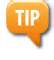 Update A Contract/Change OrderWhen a contract is imported from PTS to the system, the system will look at the contract number first to determine if the contract already exists. If the contract does exist, then the system looks at the Contract Value and End Date to determine if either of those fields have changed from what was previously imported.  If either of those fields has changed, then the system creates a Change Order and that process must be followed in order to accept the new value.  The system does not look to see if any other fields change so those will have to be updated manually.Navigation: Home ScreenDashboardContract SummaryContract InformationClick the number next to the Value Change or End Date Change on the dashboard.  If Value Change or End Date doesn’t exist, then there are no contracts that need to be updated at this time.Click on View to access the main page of the ContractFor Contract Value ChangesClick Update Value and you will be redirected to the Change Order form.Enter the Change Order Title, Change Order Date, and Change Order Note. Copy and paste from PTS the CO or FA Description or the Amendment Description into the Change Order Note field Update the Total Contract Amount and Adjust the Goal, if necessary.   Click on Review and then SaveFor End Date changesClick Update End Date and you will be redirected to the Change Order form.Update the End Date and provide Notes, if applicable.Click on Review and then SaveIf fields have changed other than the Contract Value or End Date:Click on Main tabClick on Edit Contract in the Contract Status boxEdit fields other than the Contract Value and End DateClick on Review and then SaveCloseout A ContractWhen a contract or agreement status is changed to closed in PTS or PM contacts you to close the contract, begin this workflow.  At this point, the payments have been reported and confirmed, discrepancies have been resolved by the PM and the contract is complete, you can closeout the contract in the system.  Navigation: Home ScreenSearchContractsContract Information	Enter the Contract Number and Click on Search All MatchesClick on Contract NumberClick on Edit ContractVerify all the information in the system matches PTS Click Review and Save if any changes were madeClick on Closeout tabEnter in the Close DateClick on Close Out ContractClick OK to confirm you want to close the contractPassword ResetsChange Your PasswordNavigation:  Home ScreenTools					Enter old passwordEnter new passwordForgot Your PasswordNavigation:  System Access LoginForgot PasswordEnter email address in the field and click SubmitA temporary password is sent and you will be prompted to change their password upon login.